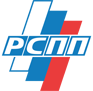 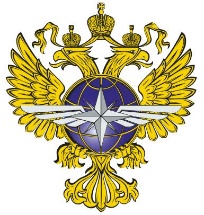 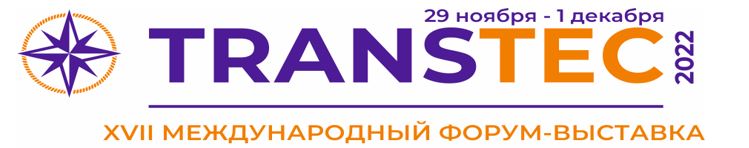 Пресс–релиз от 20.11.2022 г. Форум: «Технологии мобильности логистики в системемеждународных транспортных коридоров»Геополитические вызовы и проблемы разрыва глобальных транспортно-логистических цепей поставок, с которыми столкнулись промышленные и логистические компании, актуализируют спрос на мобильность сервисов продвижения и доставки товарных, информационных и финансовых потоков на мировых рынках. Мобильность стала важной характеристикой качества услуги поставки/ перевозки                            в современном мире, развитие которой связано с технологиями связанности, безбарьерного взаимодействия, инновационных цифровых решений. Эффективная реакция на разрыв глобальных транспортно-логистических цепей поставок и современную трансформацию экономики упирается в необходимость выстраивания новых экономических кросс-отраслевых взаимоотношений промышленных, транспортных компаний, финансовых организаций для реализации современных сервисов мобильной логистики.На форуме ведущие эксперты, менеджеры компаний из разных отраслей бизнеса поделятся опытом и примерами из личных кейсов в разработке сервисов мобильности и внедрении инновационных технологий логистики, расскажут об эффективных инструментах технологической трансформации цепочек поставок и прорывных решений для задач –бизнеса на международных транспортных коридорах.Цель Форума: развитие транспортно-логистической сети компаний на основе мобильности сервисов в управлении цепями поставок.Задачи Форума: выработать комплекс эффективных логистических решений по обеспечению мобильности сетей поставок товаров и услуг в условиях международного торгово-экономического сотрудничества; предложить направления, формы и инструменты подвижности, скорости, гибкости для бесперебойной логистики сетевого взаимодействия на международном, региональном, отраслевом и кросс-отраслевом рынках.      Форум организован при поддержке Российского Союза промышленников и предпринимателей: Комитет РСПП по международному сотрудничеству, подкомитет по транспорту и логистике, Комиссии РСПП по транспорту и транспортной инфраструктуры, Управления международного двустороннего сотрудничества РСПП; Министерства транспорта Российской Федерации, Дирекции международных транспортных коридоров; Министерства промышленности и торговли Российской Федерации, Аналитический̆ центр по внешней̆ торговле при Министерстве промышленности              и торговли Российской Федерации; Правительства Ленинградской области; Международного Координационного совета по трансъевразийским перевозкам; Российской академии транспорта; Союза «Ленинградская областная торгово-промышленная палата»; ведущих транспортно-логистических компаний: ОАО «Российские железные дороги»; Группа FESCO; Группа ДЕЛО;         АО «Евросиб СПб-транспортные системы»; АО «Особая экономическая зона «ЛОТОС»; ООО «Проектное моделирование бизнеса»; компании «INFOLine-Аналитика»;при участии ФГБОУ ВО «Петербургский государственный университет путей сообщения Императора Александра I»;  ФГБОУ ВО «Санкт-Петербургский государственный экономический университет»; Академии «Высшая  инженерная    школа» Российского университета транспорта; Института логистики и управления цепями поставок;  ФГБОУ ВО РЭУ им. Г.В. Плеханова; Посольства Исламской Республики Иран в Российской Федерации; компании RODL&PARTNER.